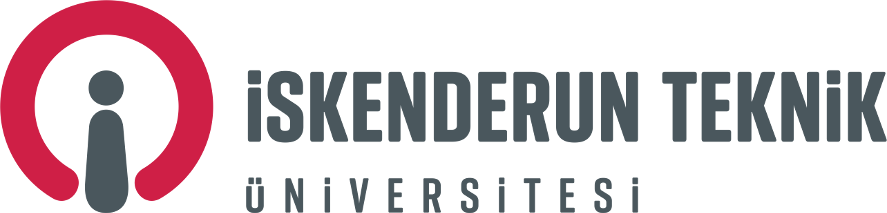 Kütüphane İSTE: BKMKütüphaneler Arası Ödünç Yayın Sağlama Hizmeti (ILL)Doküman NoF.01Kütüphane İSTE: BKMKütüphaneler Arası Ödünç Yayın Sağlama Hizmeti (ILL)Yayın Tarihi12.05.2022Kütüphane İSTE: BKMKütüphaneler Arası Ödünç Yayın Sağlama Hizmeti (ILL)Revizyon No.1Kütüphane İSTE: BKMKütüphaneler Arası Ödünç Yayın Sağlama Hizmeti (ILL)Revizyon Tarihi26.07.2022Kütüphane İSTE: BKMKütüphaneler Arası Ödünç Yayın Sağlama Hizmeti (ILL)Sayfa No4Formu kütüphaneye elden teslim edebilir veya kddb@iste.edu.tr adresine mail atabilirsiniz.Sorularınız için 0 (326) 613 56 00 (Dahili 1604/1606/1601)Formu kütüphaneye elden teslim edebilir veya kddb@iste.edu.tr adresine mail atabilirsiniz.Sorularınız için 0 (326) 613 56 00 (Dahili 1604/1606/1601)Formu kütüphaneye elden teslim edebilir veya kddb@iste.edu.tr adresine mail atabilirsiniz.Sorularınız için 0 (326) 613 56 00 (Dahili 1604/1606/1601)Formu kütüphaneye elden teslim edebilir veya kddb@iste.edu.tr adresine mail atabilirsiniz.Sorularınız için 0 (326) 613 56 00 (Dahili 1604/1606/1601)Talepte BulunanınTalepte BulunanınTalepte BulunanınAdı SoyadıİmzaBirimiUnvanıİş Yeri Tel NoCep Telefon NoE-Posta AdresiTalep TarihiBasılı Kitaplara İlişkin Yayın Bilgilerini YazınızBasılı Kitaplara İlişkin Yayın Bilgilerini YazınızBasılı Kitaplara İlişkin Yayın Bilgilerini Yazınız1Kitabın Adı1Kitabın Yazarı / Editörü1Yayın Yılı1ISBN 2Kitabın Adı2Kitabın Yazarı / Editörü2Yayın Yılı2ISBN 3Kitabın Adı3Kitabın Yazarı / Editörü3Yayın Yılı3ISBN 4Kitabın Adı4Kitabın Yazarı / Editörü4Yayın Yılı4ISBN Değerli öğretim elemanlarımız,ILL (Inter Library Loan) İskenderun Teknik Üniversitesi Kütüphanesinde bulunmayan kitap/kitap bölümü /makalelerin, Türkiye’deki diğer üniversite ve araştırma kütüphanelerinden ödünç alınabilmesi hizmetidir.* Kütüphanelerarası Ödünç Yayın Sağlama hizmeti sadece Türkiye’de bulunan üniversite kütüphanelerini kapsamaktadır.*İstekte bulunulan yayınlarda sağlayıcı kütüphanenin ödünç verme kuralları geçerlidir (Kaç kitabın ne kadar süre ile ödünç alınabileceği gibi).*Ödünç alınan yayının zamanında getirilmemesi, kaybedilmesi veya zarar görmesi durumunda, yayının ödünç alındığı kütüphanenin kuralları uygulanır. Kullanıcı bu kurallara uymakla yükümlüdür.*Kütüphanelerarası Ödünç Yayın Sağlama hizmeti aracılığı ile yapılan istekler sonucu ilgili kütüphaneden gönderilen kitapların geliş-gidiş kargo ücreti istekte bulunan kişi tarafından karşılanacaktır.*Kitap Talebi hizmetinden sadece İskenderun Teknik Üniversitesi öğretim elemanları yararlanabilirler.Kütüphanemiz hizmetlerinden yararlanmak için lütfen bu formu eksiksiz biçimde doldurunuz.Yukarıda yazılı bilgilerin doğruluğunu beyan; beyanda bulunduğum bilgilerimin Kişisel Verileri Koruma Kanunu (KVKK) kapsamında Kütüphane hizmetlerinde kullanılmasını kabul ederim.Değerli öğretim elemanlarımız,ILL (Inter Library Loan) İskenderun Teknik Üniversitesi Kütüphanesinde bulunmayan kitap/kitap bölümü /makalelerin, Türkiye’deki diğer üniversite ve araştırma kütüphanelerinden ödünç alınabilmesi hizmetidir.* Kütüphanelerarası Ödünç Yayın Sağlama hizmeti sadece Türkiye’de bulunan üniversite kütüphanelerini kapsamaktadır.*İstekte bulunulan yayınlarda sağlayıcı kütüphanenin ödünç verme kuralları geçerlidir (Kaç kitabın ne kadar süre ile ödünç alınabileceği gibi).*Ödünç alınan yayının zamanında getirilmemesi, kaybedilmesi veya zarar görmesi durumunda, yayının ödünç alındığı kütüphanenin kuralları uygulanır. Kullanıcı bu kurallara uymakla yükümlüdür.*Kütüphanelerarası Ödünç Yayın Sağlama hizmeti aracılığı ile yapılan istekler sonucu ilgili kütüphaneden gönderilen kitapların geliş-gidiş kargo ücreti istekte bulunan kişi tarafından karşılanacaktır.*Kitap Talebi hizmetinden sadece İskenderun Teknik Üniversitesi öğretim elemanları yararlanabilirler.Kütüphanemiz hizmetlerinden yararlanmak için lütfen bu formu eksiksiz biçimde doldurunuz.Yukarıda yazılı bilgilerin doğruluğunu beyan; beyanda bulunduğum bilgilerimin Kişisel Verileri Koruma Kanunu (KVKK) kapsamında Kütüphane hizmetlerinde kullanılmasını kabul ederim.Değerli öğretim elemanlarımız,ILL (Inter Library Loan) İskenderun Teknik Üniversitesi Kütüphanesinde bulunmayan kitap/kitap bölümü /makalelerin, Türkiye’deki diğer üniversite ve araştırma kütüphanelerinden ödünç alınabilmesi hizmetidir.* Kütüphanelerarası Ödünç Yayın Sağlama hizmeti sadece Türkiye’de bulunan üniversite kütüphanelerini kapsamaktadır.*İstekte bulunulan yayınlarda sağlayıcı kütüphanenin ödünç verme kuralları geçerlidir (Kaç kitabın ne kadar süre ile ödünç alınabileceği gibi).*Ödünç alınan yayının zamanında getirilmemesi, kaybedilmesi veya zarar görmesi durumunda, yayının ödünç alındığı kütüphanenin kuralları uygulanır. Kullanıcı bu kurallara uymakla yükümlüdür.*Kütüphanelerarası Ödünç Yayın Sağlama hizmeti aracılığı ile yapılan istekler sonucu ilgili kütüphaneden gönderilen kitapların geliş-gidiş kargo ücreti istekte bulunan kişi tarafından karşılanacaktır.*Kitap Talebi hizmetinden sadece İskenderun Teknik Üniversitesi öğretim elemanları yararlanabilirler.Kütüphanemiz hizmetlerinden yararlanmak için lütfen bu formu eksiksiz biçimde doldurunuz.Yukarıda yazılı bilgilerin doğruluğunu beyan; beyanda bulunduğum bilgilerimin Kişisel Verileri Koruma Kanunu (KVKK) kapsamında Kütüphane hizmetlerinde kullanılmasını kabul ederim.E-Kitap / E-Kitap Bölümü İlişkin Yayın Bilgilerini YazınızE-Kitap / E-Kitap Bölümü İlişkin Yayın Bilgilerini YazınızE-Kitap / E-Kitap Bölümü İlişkin Yayın Bilgilerini Yazınız1Kitabın Adı1Kitap Bölümünün Adı1Kitabın Yazarı / Editörü1Yayın Yılı1ISBN 1DOI 2Kitabın Adı2Kitap Bölümünün Adı2Kitabın Yazarı / Editörü2Yayın Yılı2ISBN 2DOI 3Kitabın Adı3Kitap Bölümünün Adı3Kitabın Yazarı / Editörü3Yayın Yılı3ISBN 3DOI 4Kitabın Adı4Kitap Bölümünün Adı4Kitabın Yazarı / Editörü4Yayın Yılı4ISBN 4DOI Değerli öğretim elemanlarımız,ILL (Inter Library Loan) İskenderun Teknik Üniversitesi Kütüphanesinde bulunmayan kitap/kitap bölümü /makalelerin, Türkiye’deki diğer üniversite ve araştırma kütüphanelerinden ödünç alınabilmesi hizmetidir.* Kütüphanelerarası Ödünç Yayın Sağlama hizmeti sadece Türkiye’de bulunan üniversite kütüphanelerini kapsamaktadır.*İstekte bulunulan yayınlarda sağlayıcı kütüphanenin ödünç verme kuralları geçerlidir (Kaç kitabın ne kadar süre ile ödünç alınabileceği gibi).*Ödünç alınan yayının zamanında getirilmemesi, kaybedilmesi veya zarar görmesi durumunda, yayının ödünç alındığı kütüphanenin kuralları uygulanır. Kullanıcı bu kurallara uymakla yükümlüdür.*Kütüphanelerarası Ödünç Yayın Sağlama hizmeti aracılığı ile yapılan istekler sonucu ilgili kütüphaneden gönderilen kitapların geliş-gidiş kargo ücreti istekte bulunan kişi tarafından karşılanacaktır.*Kitap Talebi hizmetinden sadece İskenderun Teknik Üniversitesi öğretim elemanları yararlanabilirler.Kütüphanemiz hizmetlerinden yararlanmak için lütfen bu formu eksiksiz biçimde doldurunuz.Yukarıda yazılı bilgilerin doğruluğunu beyan; beyanda bulunduğum bilgilerimin Kişisel Verileri Koruma Kanunu (KVKK) kapsamında Kütüphane hizmetlerinde kullanılmasını kabul ederim.Değerli öğretim elemanlarımız,ILL (Inter Library Loan) İskenderun Teknik Üniversitesi Kütüphanesinde bulunmayan kitap/kitap bölümü /makalelerin, Türkiye’deki diğer üniversite ve araştırma kütüphanelerinden ödünç alınabilmesi hizmetidir.* Kütüphanelerarası Ödünç Yayın Sağlama hizmeti sadece Türkiye’de bulunan üniversite kütüphanelerini kapsamaktadır.*İstekte bulunulan yayınlarda sağlayıcı kütüphanenin ödünç verme kuralları geçerlidir (Kaç kitabın ne kadar süre ile ödünç alınabileceği gibi).*Ödünç alınan yayının zamanında getirilmemesi, kaybedilmesi veya zarar görmesi durumunda, yayının ödünç alındığı kütüphanenin kuralları uygulanır. Kullanıcı bu kurallara uymakla yükümlüdür.*Kütüphanelerarası Ödünç Yayın Sağlama hizmeti aracılığı ile yapılan istekler sonucu ilgili kütüphaneden gönderilen kitapların geliş-gidiş kargo ücreti istekte bulunan kişi tarafından karşılanacaktır.*Kitap Talebi hizmetinden sadece İskenderun Teknik Üniversitesi öğretim elemanları yararlanabilirler.Kütüphanemiz hizmetlerinden yararlanmak için lütfen bu formu eksiksiz biçimde doldurunuz.Yukarıda yazılı bilgilerin doğruluğunu beyan; beyanda bulunduğum bilgilerimin Kişisel Verileri Koruma Kanunu (KVKK) kapsamında Kütüphane hizmetlerinde kullanılmasını kabul ederim.Değerli öğretim elemanlarımız,ILL (Inter Library Loan) İskenderun Teknik Üniversitesi Kütüphanesinde bulunmayan kitap/kitap bölümü /makalelerin, Türkiye’deki diğer üniversite ve araştırma kütüphanelerinden ödünç alınabilmesi hizmetidir.* Kütüphanelerarası Ödünç Yayın Sağlama hizmeti sadece Türkiye’de bulunan üniversite kütüphanelerini kapsamaktadır.*İstekte bulunulan yayınlarda sağlayıcı kütüphanenin ödünç verme kuralları geçerlidir (Kaç kitabın ne kadar süre ile ödünç alınabileceği gibi).*Ödünç alınan yayının zamanında getirilmemesi, kaybedilmesi veya zarar görmesi durumunda, yayının ödünç alındığı kütüphanenin kuralları uygulanır. Kullanıcı bu kurallara uymakla yükümlüdür.*Kütüphanelerarası Ödünç Yayın Sağlama hizmeti aracılığı ile yapılan istekler sonucu ilgili kütüphaneden gönderilen kitapların geliş-gidiş kargo ücreti istekte bulunan kişi tarafından karşılanacaktır.*Kitap Talebi hizmetinden sadece İskenderun Teknik Üniversitesi öğretim elemanları yararlanabilirler.Kütüphanemiz hizmetlerinden yararlanmak için lütfen bu formu eksiksiz biçimde doldurunuz.Yukarıda yazılı bilgilerin doğruluğunu beyan; beyanda bulunduğum bilgilerimin Kişisel Verileri Koruma Kanunu (KVKK) kapsamında Kütüphane hizmetlerinde kullanılmasını kabul ederim.Makaleye İlişkin Yayın Bilgilerini YazınızMakaleye İlişkin Yayın Bilgilerini YazınızMakaleye İlişkin Yayın Bilgilerini Yazınız1Yayın Adı1Yazar Adı1Dergi Adı1Dergi Yıl/Cilt/Sayı Bilgisi1DOI2Yayın Adı2Yazar Adı2Dergi Adı2Dergi Yıl/Cilt/Sayı Bilgisi2DOI3Yayın Adı3Yazar Adı3Dergi Adı3Dergi Yıl/Cilt/Sayı Bilgisi3DOI4Yayın Adı4Yazar Adı4Dergi Adı4Dergi Yıl/Cilt/Sayı Bilgisi4DOIDeğerli öğretim elemanlarımız,ILL (Inter Library Loan) İskenderun Teknik Üniversitesi Kütüphanesinde bulunmayan kitap/kitap bölümü /makalelerin, Türkiye’deki diğer üniversite ve araştırma kütüphanelerinden ödünç alınabilmesi hizmetidir.* Kütüphanelerarası Ödünç Yayın Sağlama hizmeti sadece Türkiye’de bulunan üniversite kütüphanelerini kapsamaktadır.*İstekte bulunulan yayınlarda sağlayıcı kütüphanenin ödünç verme kuralları geçerlidir (Kaç kitabın ne kadar süre ile ödünç alınabileceği gibi).*Ödünç alınan yayının zamanında getirilmemesi, kaybedilmesi veya zarar görmesi durumunda, yayının ödünç alındığı kütüphanenin kuralları uygulanır. Kullanıcı bu kurallara uymakla yükümlüdür.*Kütüphanelerarası Ödünç Yayın Sağlama hizmeti aracılığı ile yapılan istekler sonucu ilgili kütüphaneden gönderilen kitapların geliş-gidiş kargo ücreti istekte bulunan kişi tarafından karşılanacaktır.*Kitap Talebi hizmetinden sadece İskenderun Teknik Üniversitesi öğretim elemanları yararlanabilirler.Kütüphanemiz hizmetlerinden yararlanmak için lütfen bu formu eksiksiz biçimde doldurunuz.Yukarıda yazılı bilgilerin doğruluğunu beyan; beyanda bulunduğum bilgilerimin Kişisel Verileri Koruma Kanunu (KVKK) kapsamında Kütüphane hizmetlerinde kullanılmasını kabul ederim.Değerli öğretim elemanlarımız,ILL (Inter Library Loan) İskenderun Teknik Üniversitesi Kütüphanesinde bulunmayan kitap/kitap bölümü /makalelerin, Türkiye’deki diğer üniversite ve araştırma kütüphanelerinden ödünç alınabilmesi hizmetidir.* Kütüphanelerarası Ödünç Yayın Sağlama hizmeti sadece Türkiye’de bulunan üniversite kütüphanelerini kapsamaktadır.*İstekte bulunulan yayınlarda sağlayıcı kütüphanenin ödünç verme kuralları geçerlidir (Kaç kitabın ne kadar süre ile ödünç alınabileceği gibi).*Ödünç alınan yayının zamanında getirilmemesi, kaybedilmesi veya zarar görmesi durumunda, yayının ödünç alındığı kütüphanenin kuralları uygulanır. Kullanıcı bu kurallara uymakla yükümlüdür.*Kütüphanelerarası Ödünç Yayın Sağlama hizmeti aracılığı ile yapılan istekler sonucu ilgili kütüphaneden gönderilen kitapların geliş-gidiş kargo ücreti istekte bulunan kişi tarafından karşılanacaktır.*Kitap Talebi hizmetinden sadece İskenderun Teknik Üniversitesi öğretim elemanları yararlanabilirler.Kütüphanemiz hizmetlerinden yararlanmak için lütfen bu formu eksiksiz biçimde doldurunuz.Yukarıda yazılı bilgilerin doğruluğunu beyan; beyanda bulunduğum bilgilerimin Kişisel Verileri Koruma Kanunu (KVKK) kapsamında Kütüphane hizmetlerinde kullanılmasını kabul ederim.Değerli öğretim elemanlarımız,ILL (Inter Library Loan) İskenderun Teknik Üniversitesi Kütüphanesinde bulunmayan kitap/kitap bölümü /makalelerin, Türkiye’deki diğer üniversite ve araştırma kütüphanelerinden ödünç alınabilmesi hizmetidir.* Kütüphanelerarası Ödünç Yayın Sağlama hizmeti sadece Türkiye’de bulunan üniversite kütüphanelerini kapsamaktadır.*İstekte bulunulan yayınlarda sağlayıcı kütüphanenin ödünç verme kuralları geçerlidir (Kaç kitabın ne kadar süre ile ödünç alınabileceği gibi).*Ödünç alınan yayının zamanında getirilmemesi, kaybedilmesi veya zarar görmesi durumunda, yayının ödünç alındığı kütüphanenin kuralları uygulanır. Kullanıcı bu kurallara uymakla yükümlüdür.*Kütüphanelerarası Ödünç Yayın Sağlama hizmeti aracılığı ile yapılan istekler sonucu ilgili kütüphaneden gönderilen kitapların geliş-gidiş kargo ücreti istekte bulunan kişi tarafından karşılanacaktır.*Kitap Talebi hizmetinden sadece İskenderun Teknik Üniversitesi öğretim elemanları yararlanabilirler.Kütüphanemiz hizmetlerinden yararlanmak için lütfen bu formu eksiksiz biçimde doldurunuz.Yukarıda yazılı bilgilerin doğruluğunu beyan; beyanda bulunduğum bilgilerimin Kişisel Verileri Koruma Kanunu (KVKK) kapsamında Kütüphane hizmetlerinde kullanılmasını kabul ederim.Tezlere İlişkin Yayın Bilgilerini YazınızTezlere İlişkin Yayın Bilgilerini YazınızTezlere İlişkin Yayın Bilgilerini Yazınız1Tez Adı1Yazar Adı1Enstitü Bilgisi1Yayın Yılı2Tez Adı2Yazar Adı2Enstitü Bilgisi2Yayın Yılı3Tez Adı3Yazar Adı3Enstitü Bilgisi3Yayın Yılı4Tez Adı4Yazar Adı4Enstitü Bilgisi4Yayın YılıDeğerli öğretim elemanlarımız,ILL (Inter Library Loan) İskenderun Teknik Üniversitesi Kütüphanesinde bulunmayan kitap/kitap bölümü /makalelerin, Türkiye’deki diğer üniversite ve araştırma kütüphanelerinden ödünç alınabilmesi hizmetidir.* Kütüphanelerarası Ödünç Yayın Sağlama hizmeti sadece Türkiye’de bulunan üniversite kütüphanelerini kapsamaktadır.*İstekte bulunulan yayınlarda sağlayıcı kütüphanenin ödünç verme kuralları geçerlidir (Kaç kitabın ne kadar süre ile ödünç alınabileceği gibi).*Ödünç alınan yayının zamanında getirilmemesi, kaybedilmesi veya zarar görmesi durumunda, yayının ödünç alındığı kütüphanenin kuralları uygulanır. Kullanıcı bu kurallara uymakla yükümlüdür.*Kütüphanelerarası Ödünç Yayın Sağlama hizmeti aracılığı ile yapılan istekler sonucu ilgili kütüphaneden gönderilen kitapların geliş-gidiş kargo ücreti istekte bulunan kişi tarafından karşılanacaktır.*Kitap Talebi hizmetinden sadece İskenderun Teknik Üniversitesi öğretim elemanları yararlanabilirler.Kütüphanemiz hizmetlerinden yararlanmak için lütfen bu formu eksiksiz biçimde doldurunuz.Yukarıda yazılı bilgilerin doğruluğunu beyan; beyanda bulunduğum bilgilerimin Kişisel Verileri Koruma Kanunu (KVKK) kapsamında Kütüphane hizmetlerinde kullanılmasını kabul ederim.Değerli öğretim elemanlarımız,ILL (Inter Library Loan) İskenderun Teknik Üniversitesi Kütüphanesinde bulunmayan kitap/kitap bölümü /makalelerin, Türkiye’deki diğer üniversite ve araştırma kütüphanelerinden ödünç alınabilmesi hizmetidir.* Kütüphanelerarası Ödünç Yayın Sağlama hizmeti sadece Türkiye’de bulunan üniversite kütüphanelerini kapsamaktadır.*İstekte bulunulan yayınlarda sağlayıcı kütüphanenin ödünç verme kuralları geçerlidir (Kaç kitabın ne kadar süre ile ödünç alınabileceği gibi).*Ödünç alınan yayının zamanında getirilmemesi, kaybedilmesi veya zarar görmesi durumunda, yayının ödünç alındığı kütüphanenin kuralları uygulanır. Kullanıcı bu kurallara uymakla yükümlüdür.*Kütüphanelerarası Ödünç Yayın Sağlama hizmeti aracılığı ile yapılan istekler sonucu ilgili kütüphaneden gönderilen kitapların geliş-gidiş kargo ücreti istekte bulunan kişi tarafından karşılanacaktır.*Kitap Talebi hizmetinden sadece İskenderun Teknik Üniversitesi öğretim elemanları yararlanabilirler.Kütüphanemiz hizmetlerinden yararlanmak için lütfen bu formu eksiksiz biçimde doldurunuz.Yukarıda yazılı bilgilerin doğruluğunu beyan; beyanda bulunduğum bilgilerimin Kişisel Verileri Koruma Kanunu (KVKK) kapsamında Kütüphane hizmetlerinde kullanılmasını kabul ederim.Değerli öğretim elemanlarımız,ILL (Inter Library Loan) İskenderun Teknik Üniversitesi Kütüphanesinde bulunmayan kitap/kitap bölümü /makalelerin, Türkiye’deki diğer üniversite ve araştırma kütüphanelerinden ödünç alınabilmesi hizmetidir.* Kütüphanelerarası Ödünç Yayın Sağlama hizmeti sadece Türkiye’de bulunan üniversite kütüphanelerini kapsamaktadır.*İstekte bulunulan yayınlarda sağlayıcı kütüphanenin ödünç verme kuralları geçerlidir (Kaç kitabın ne kadar süre ile ödünç alınabileceği gibi).*Ödünç alınan yayının zamanında getirilmemesi, kaybedilmesi veya zarar görmesi durumunda, yayının ödünç alındığı kütüphanenin kuralları uygulanır. Kullanıcı bu kurallara uymakla yükümlüdür.*Kütüphanelerarası Ödünç Yayın Sağlama hizmeti aracılığı ile yapılan istekler sonucu ilgili kütüphaneden gönderilen kitapların geliş-gidiş kargo ücreti istekte bulunan kişi tarafından karşılanacaktır.*Kitap Talebi hizmetinden sadece İskenderun Teknik Üniversitesi öğretim elemanları yararlanabilirler.Kütüphanemiz hizmetlerinden yararlanmak için lütfen bu formu eksiksiz biçimde doldurunuz.Yukarıda yazılı bilgilerin doğruluğunu beyan; beyanda bulunduğum bilgilerimin Kişisel Verileri Koruma Kanunu (KVKK) kapsamında Kütüphane hizmetlerinde kullanılmasını kabul ederim.